Unit 5 Lesson 14: Cientos de objetosWU Observa y pregúntate: Tarro de frijoles (Warm up)Student Task Statement¿Qué observas? ¿Qué te preguntas?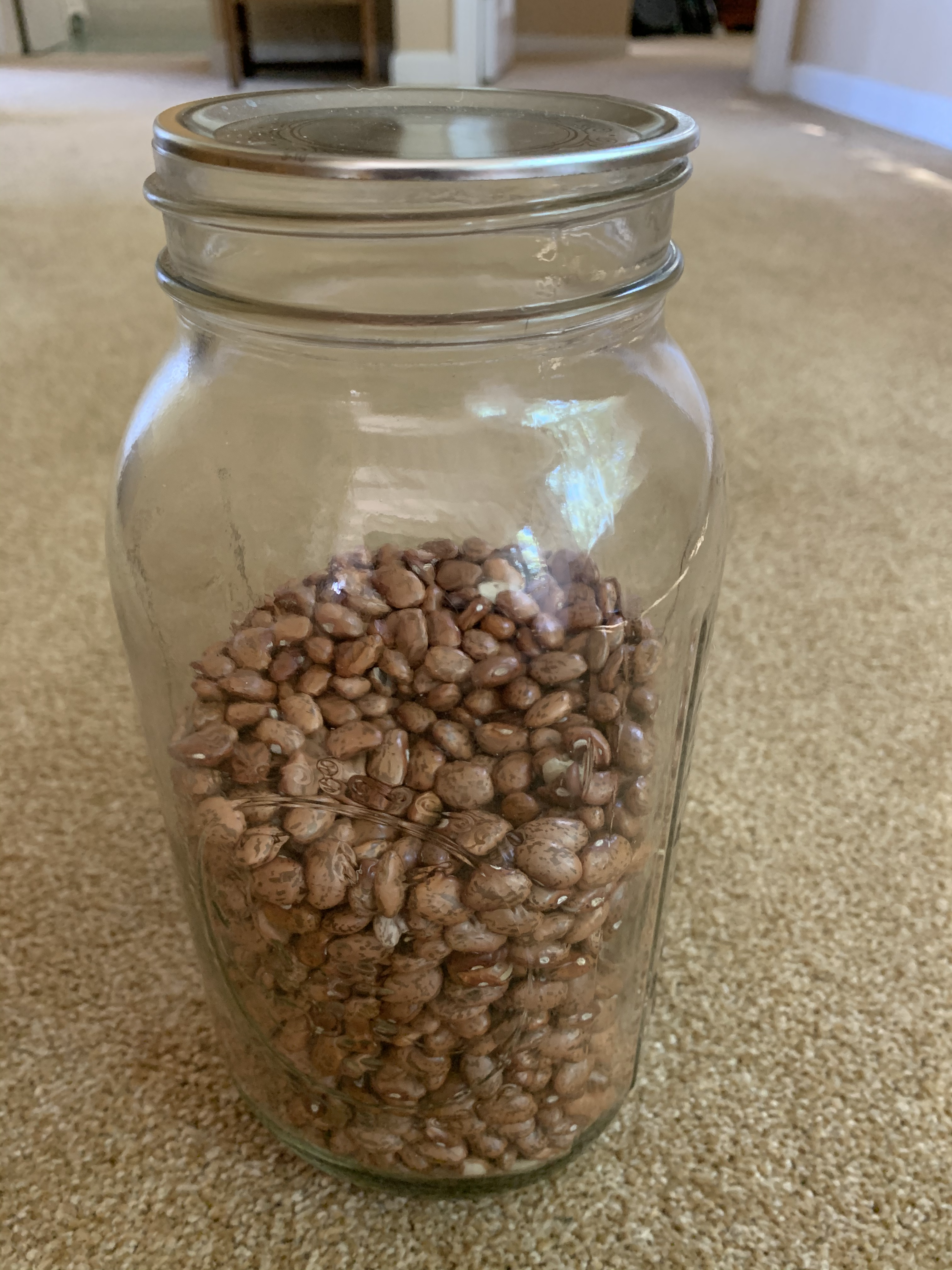 1 Taza de frijolesStudent Task Statement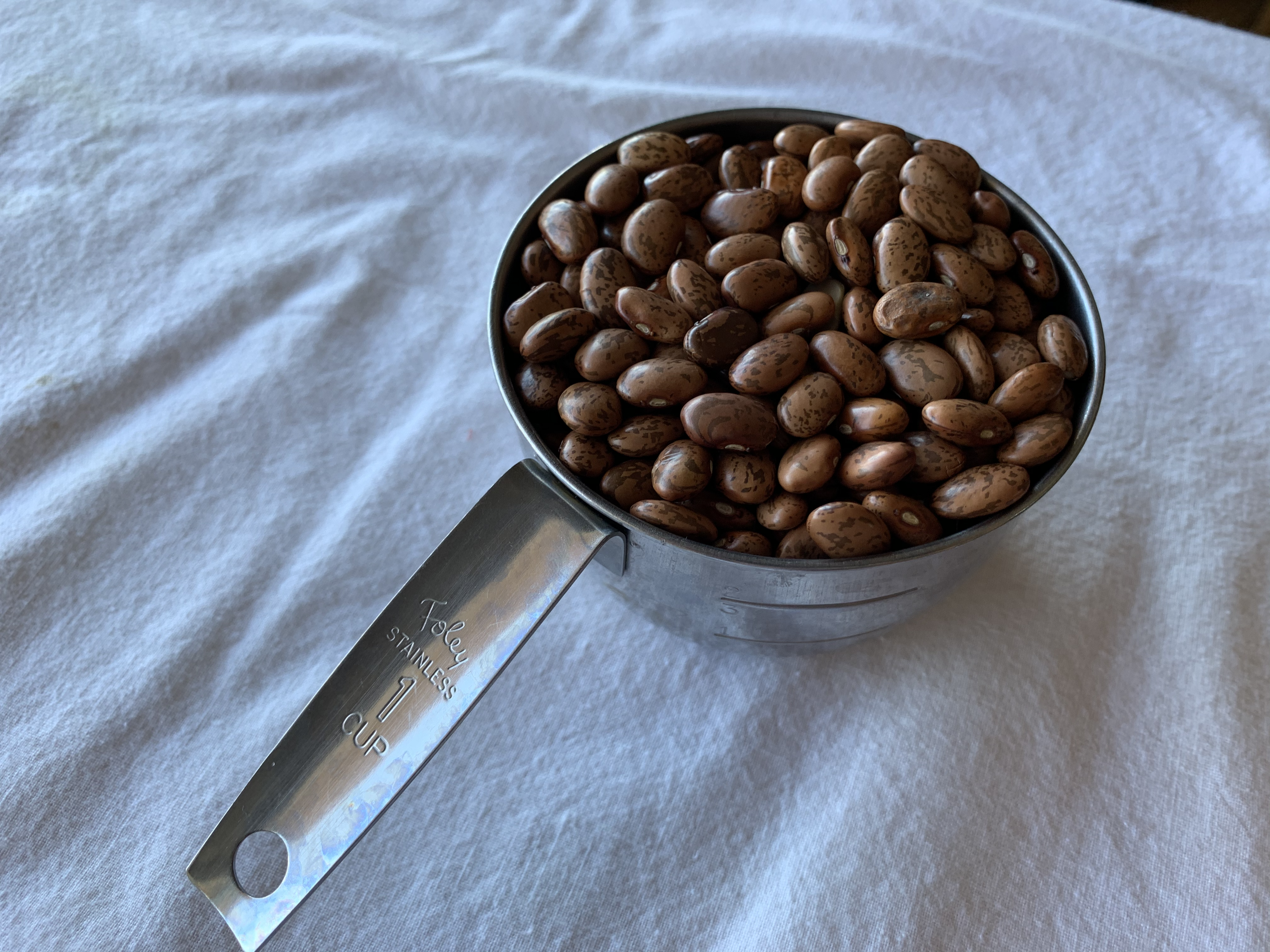 Clare, Noah y Jada contaron una taza de frijoles. Cada uno contó 529 frijoles. Las siguientes imágenes muestran cómo contó cada uno.La estrategia de conteo de Jada: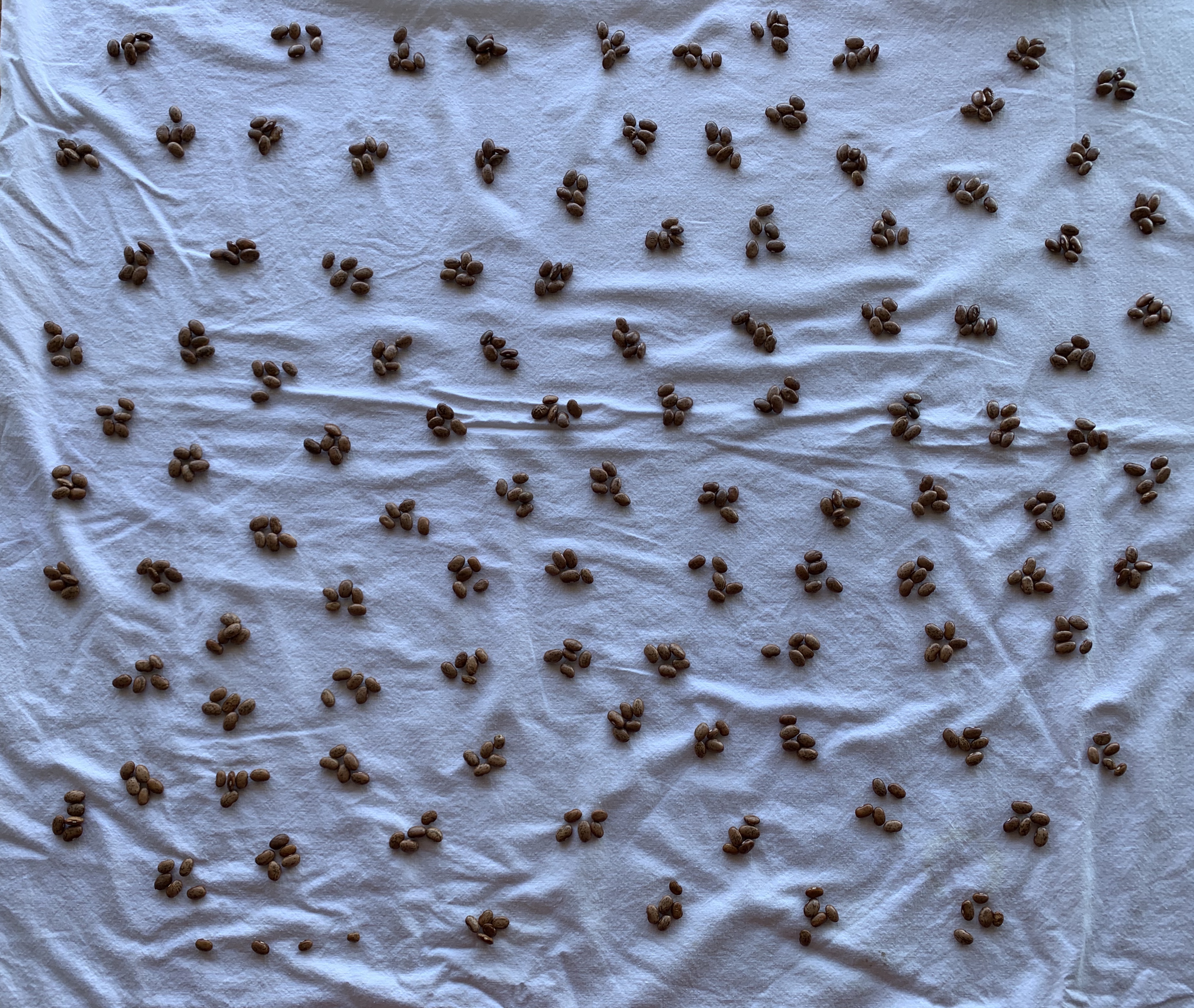 La estrategia de conteo de Noah: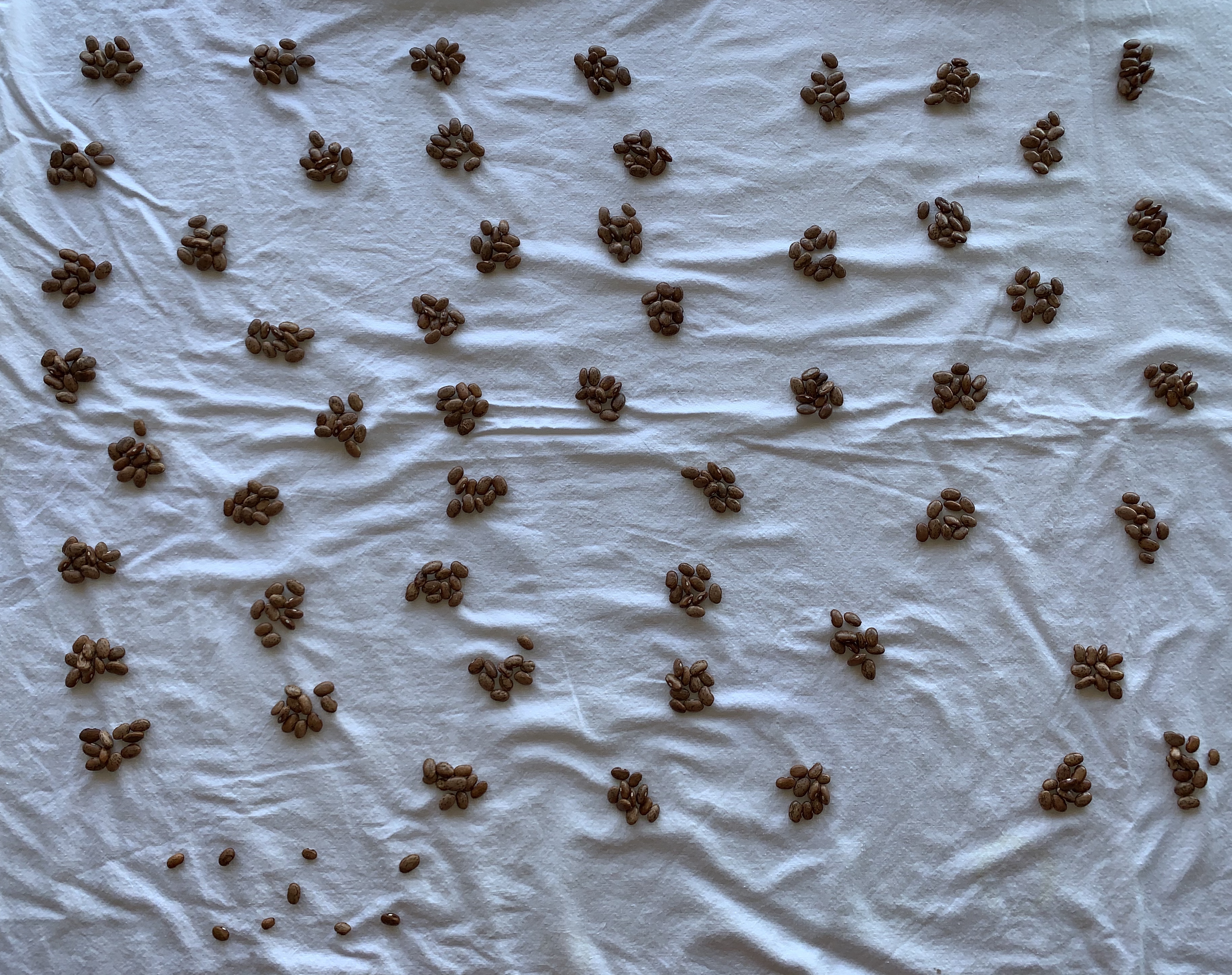 La estrategia de conteo de Clare: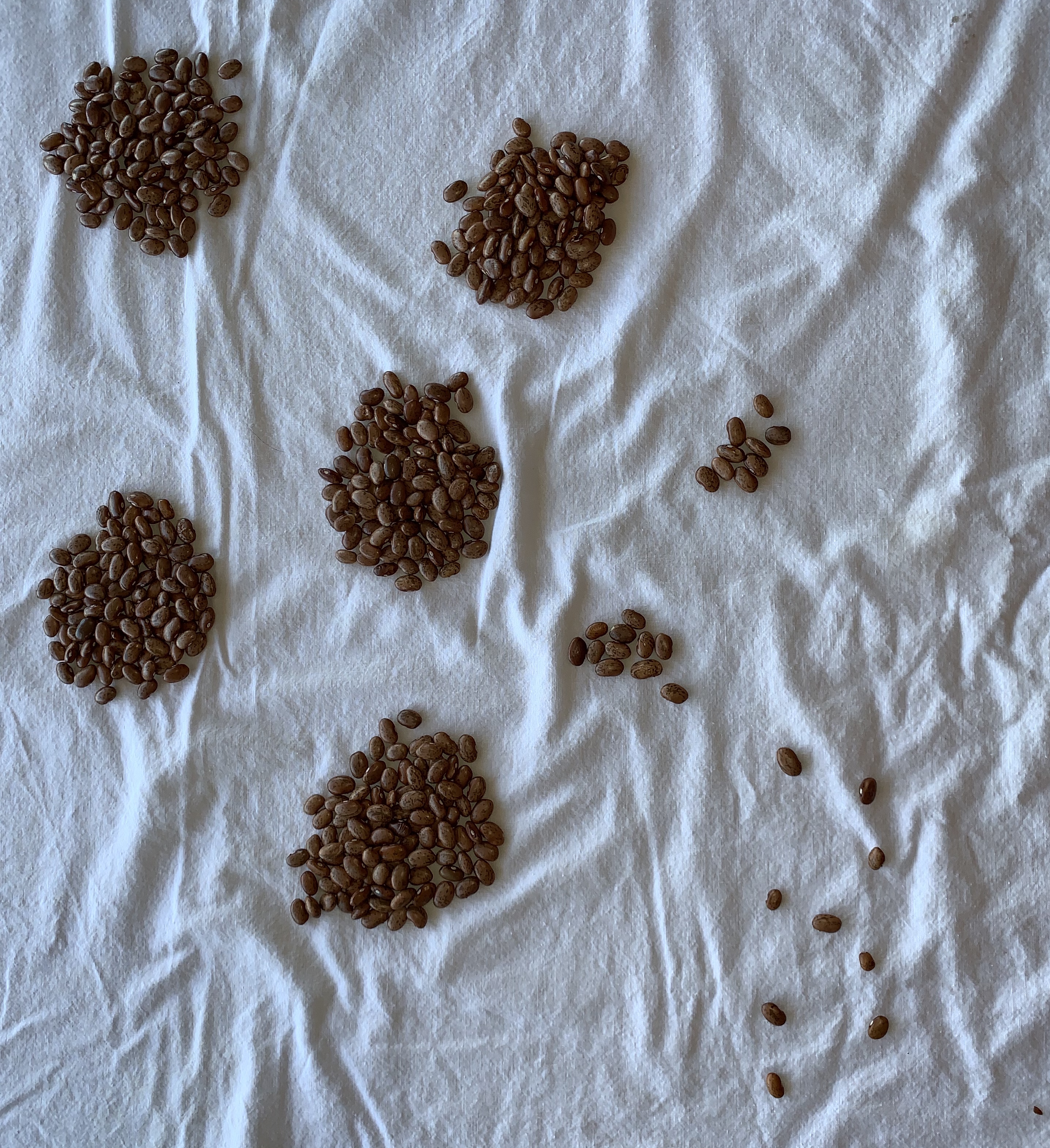 ¿Qué observan sobre cada estrategia?¿Qué es útil en cada estrategia?¿Qué es retador en cada estrategia?2 Muchos frijolesStudent Task StatementOrganiza y cuenta tus frijoles. Usa el espacio para escribir cómo pensaste.Preguntas del recorrido por el salón:¿Cómo te ayuda esta estrategia a contar sus frijoles?¿Cómo se puede hacer que esto sea más claro?¿En qué se parece esta estrategia a tu estrategia? ¿En qué es diferente?¿Tu grupo tiene más o menos frijoles? Explica tu razonamiento.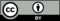 © CC BY 2021 Illustrative Mathematics®